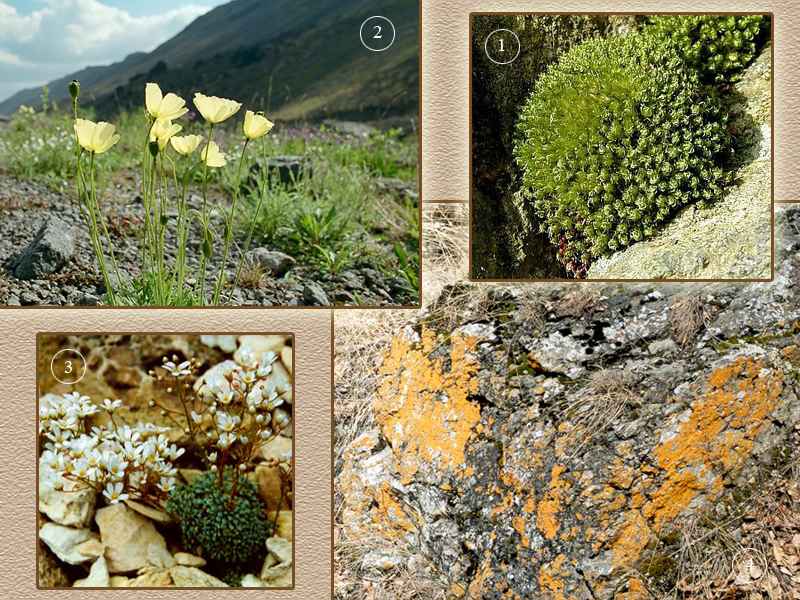 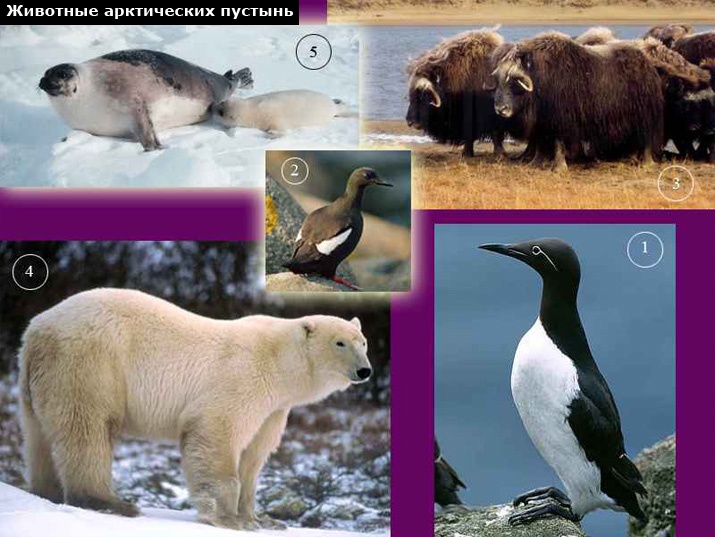 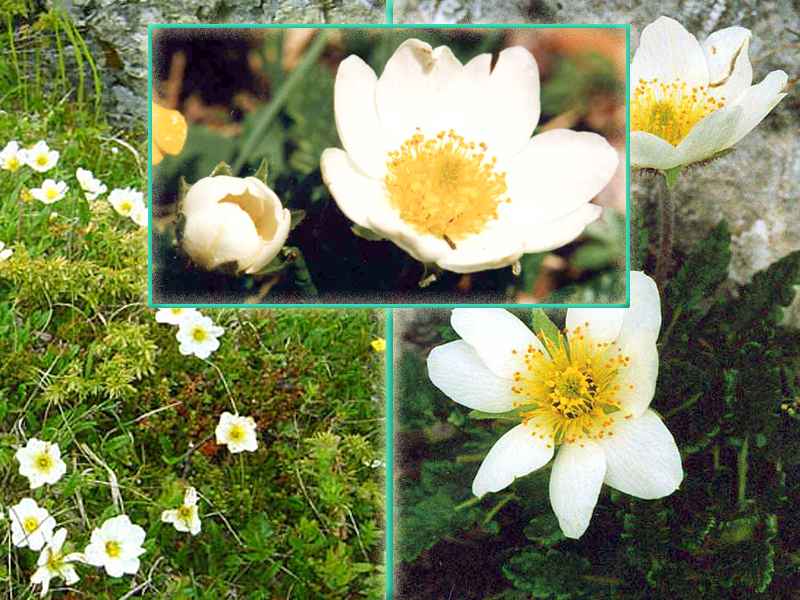 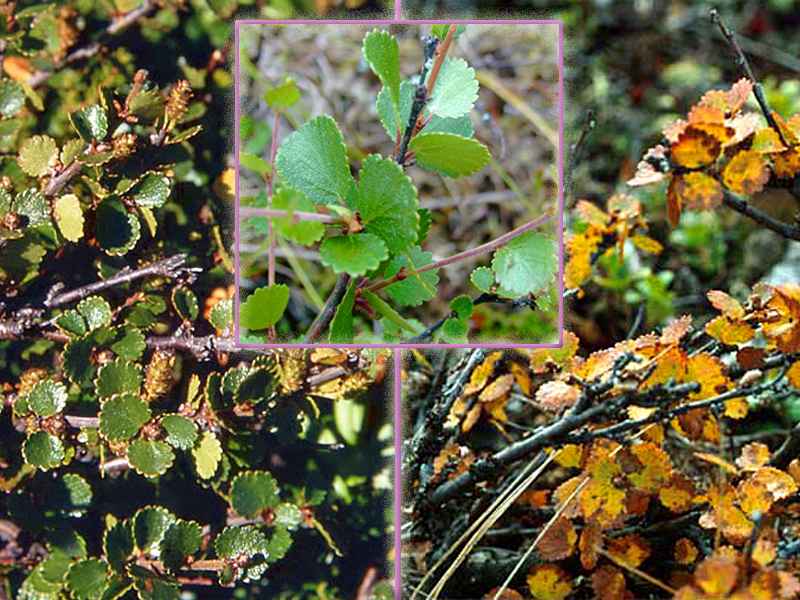 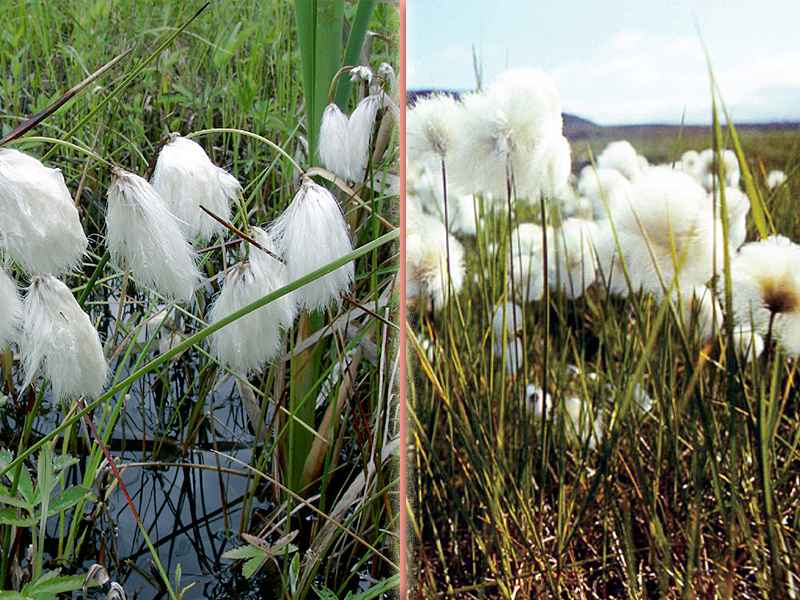 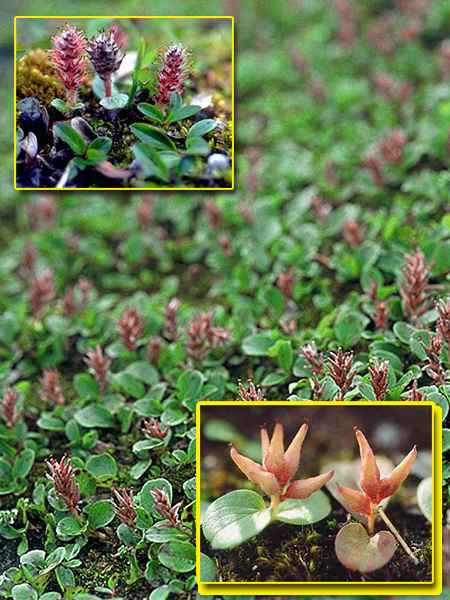 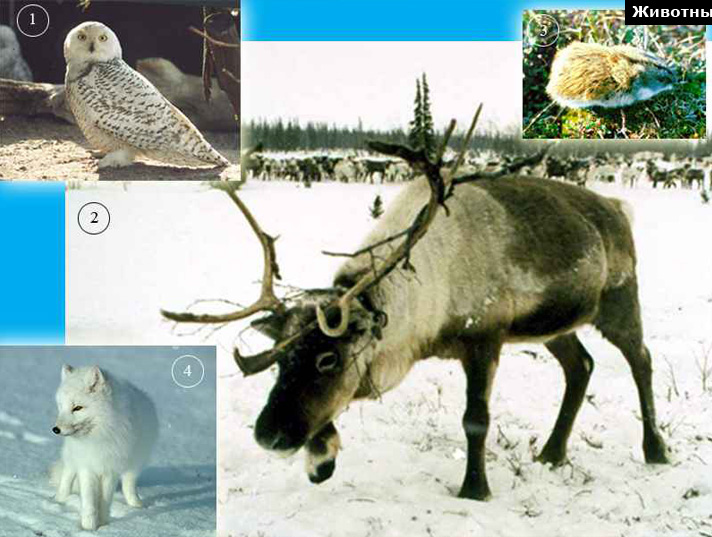 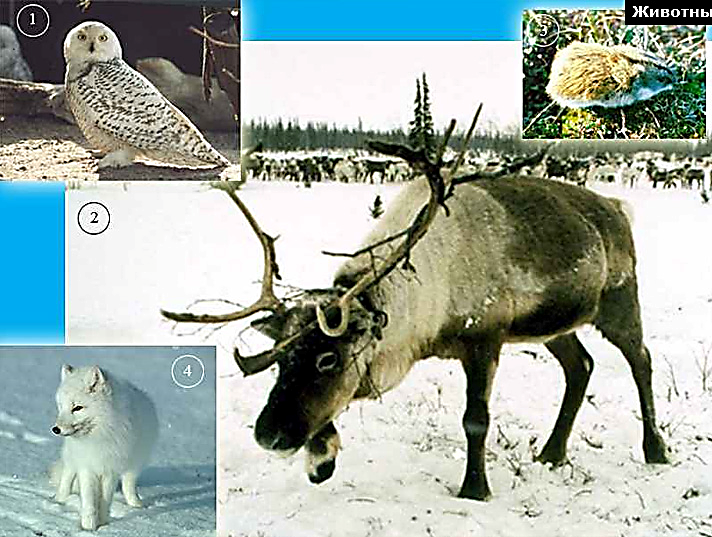 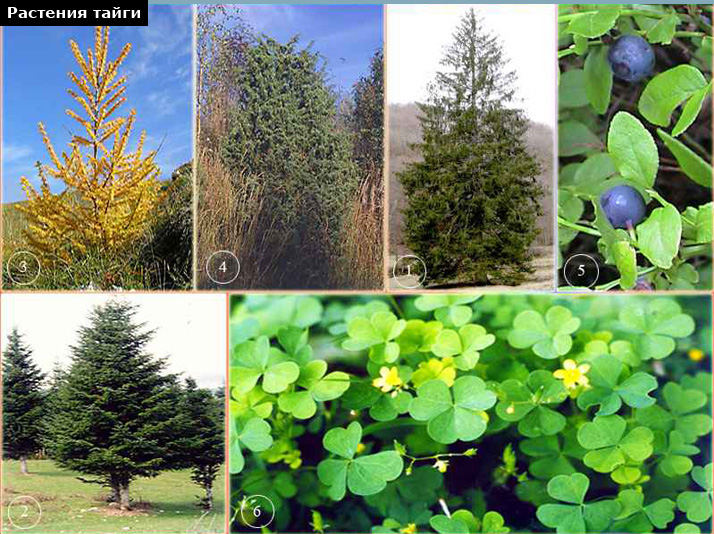 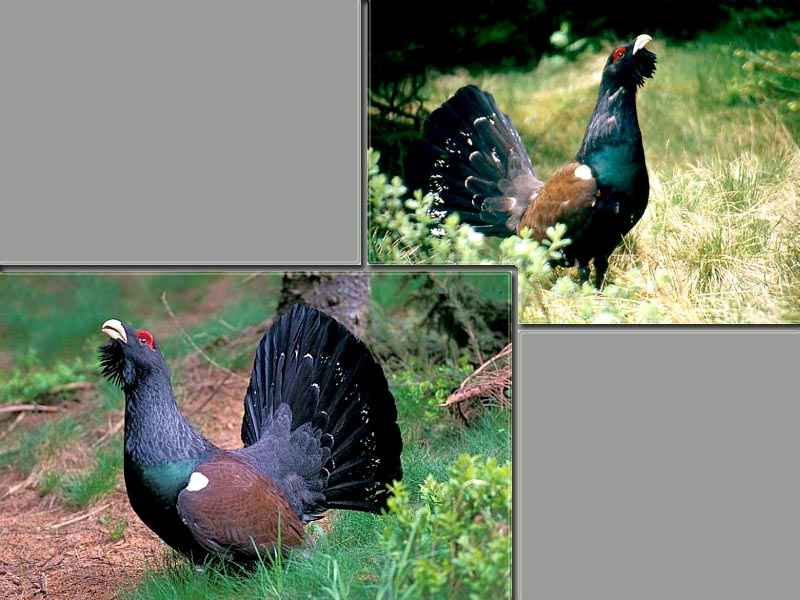 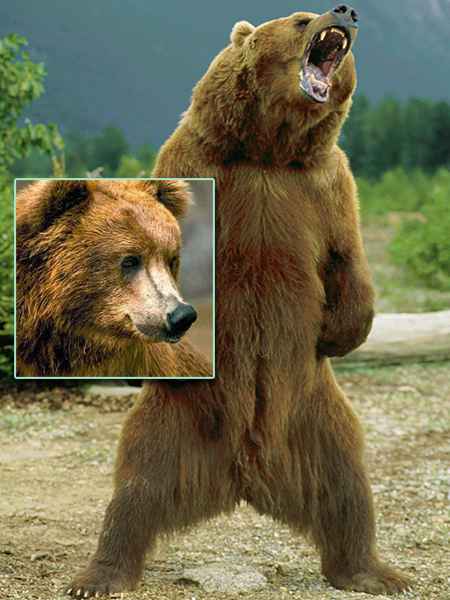 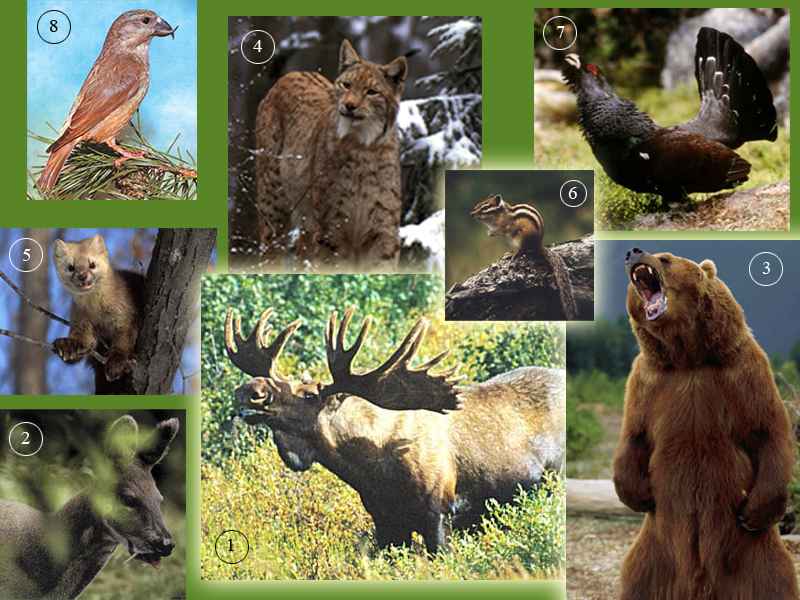 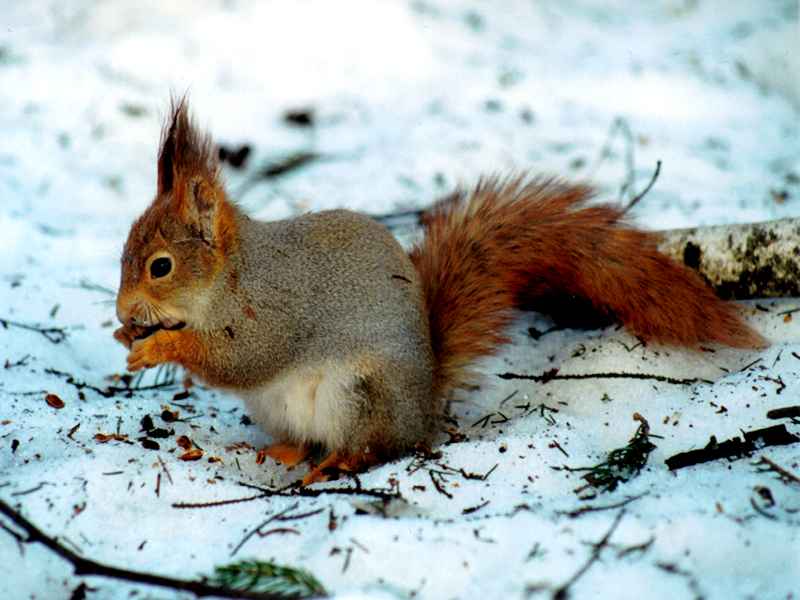 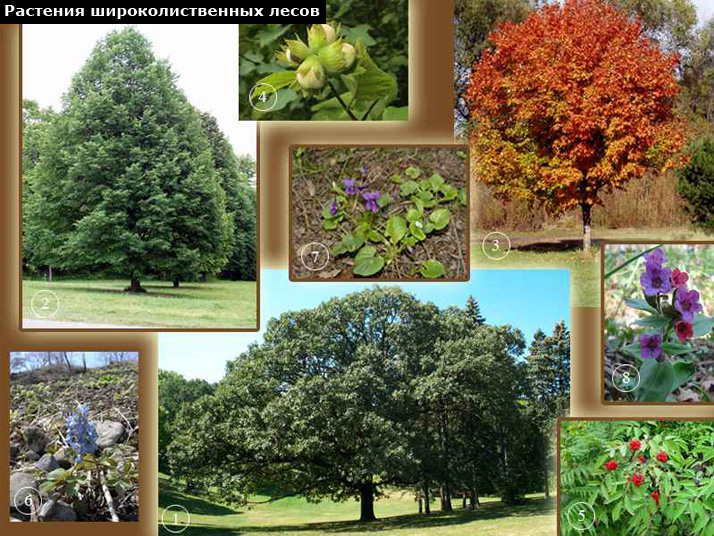 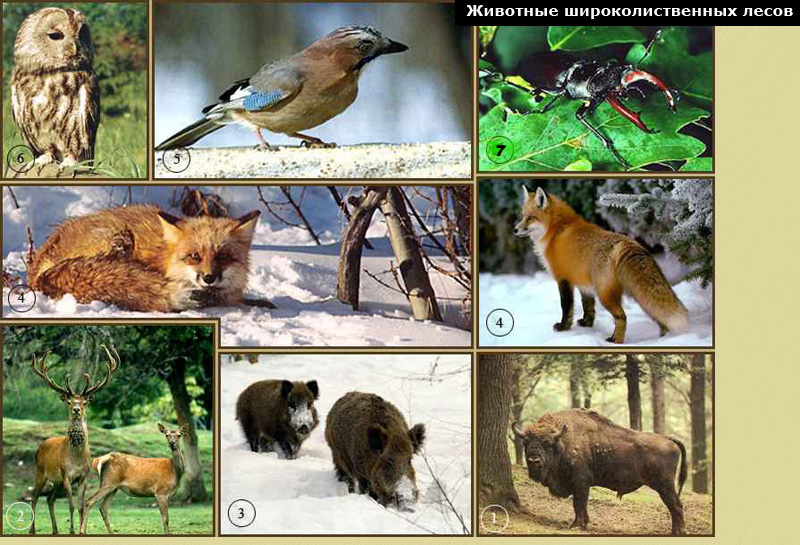 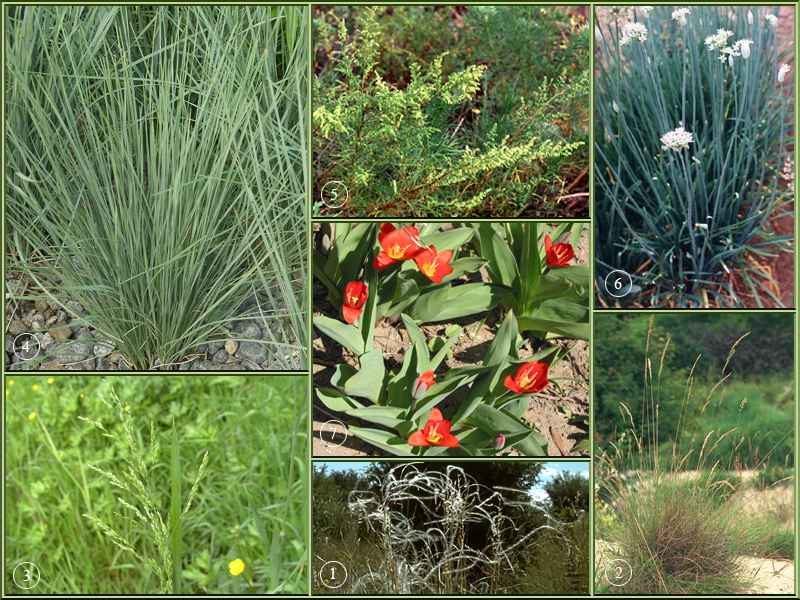 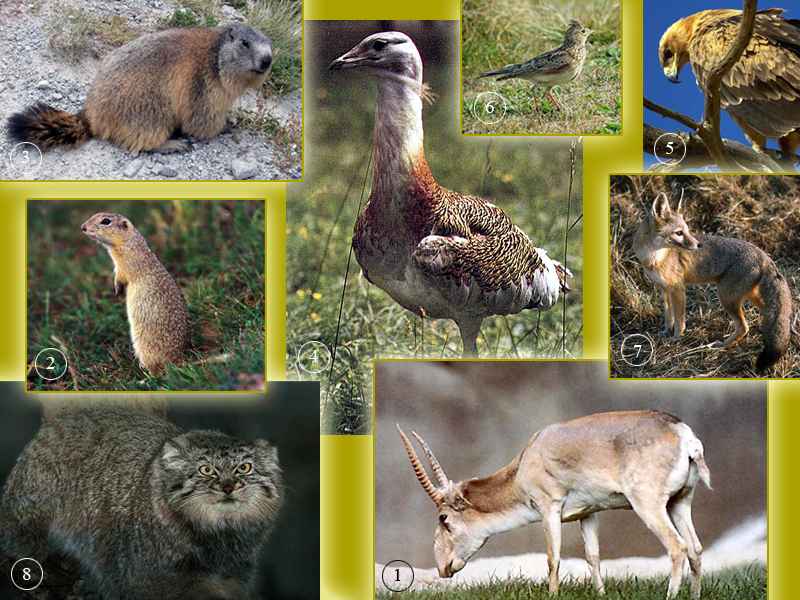 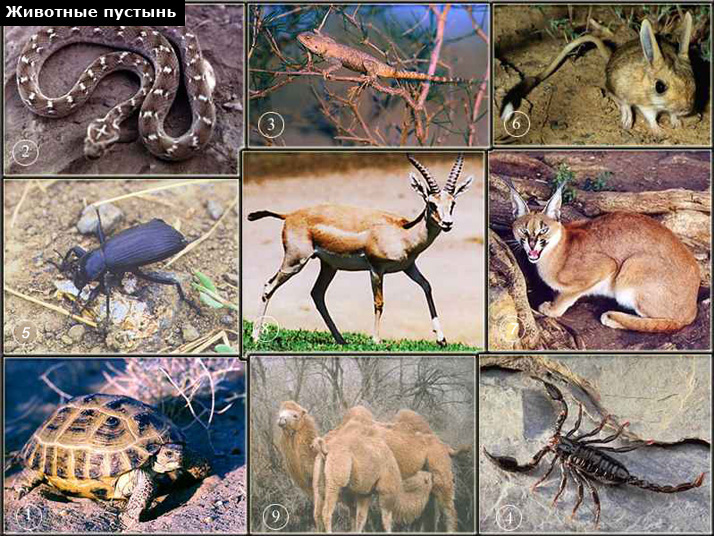 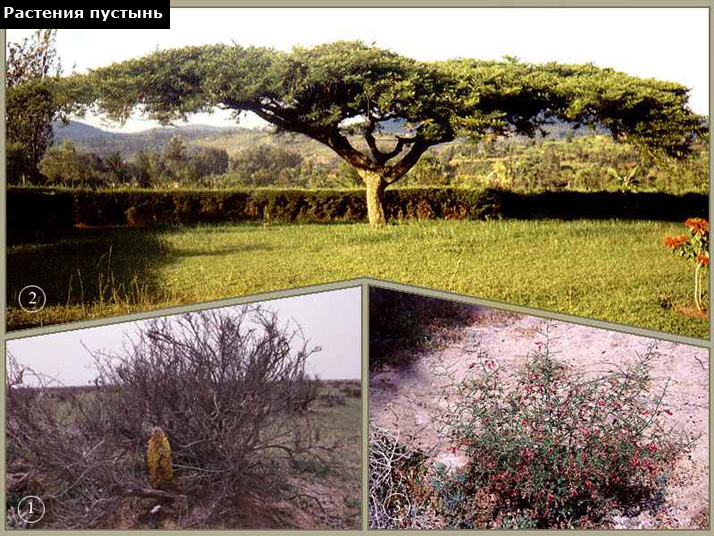 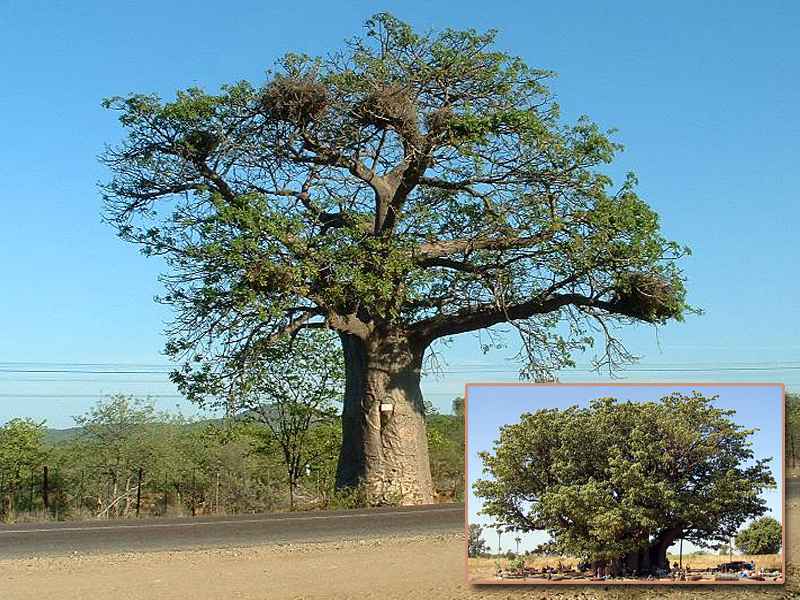 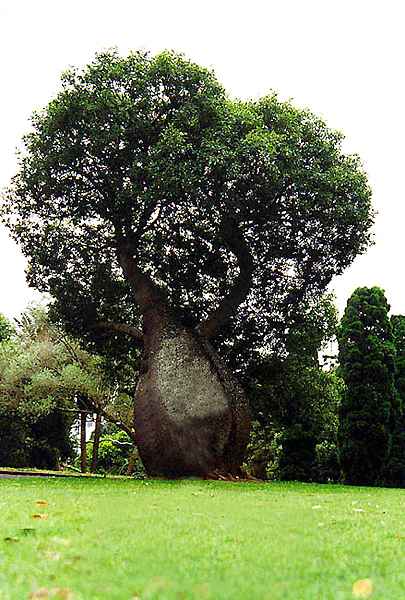 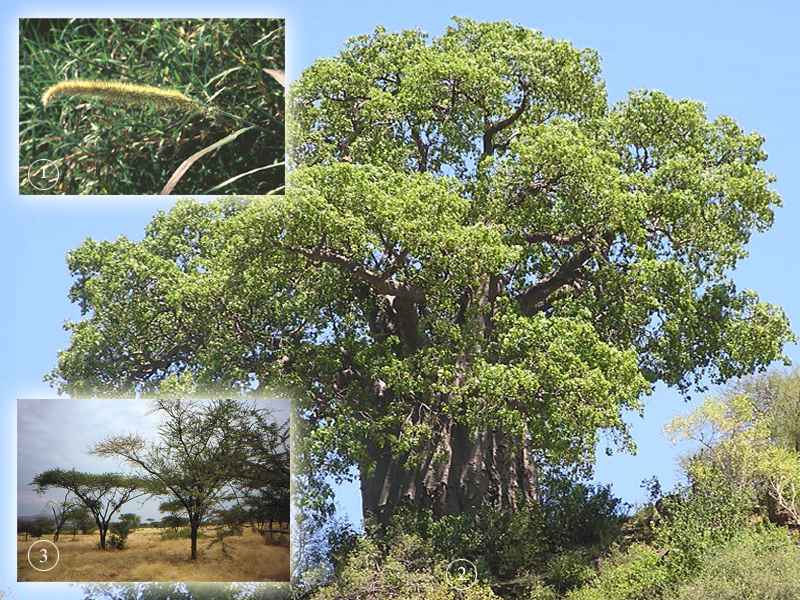 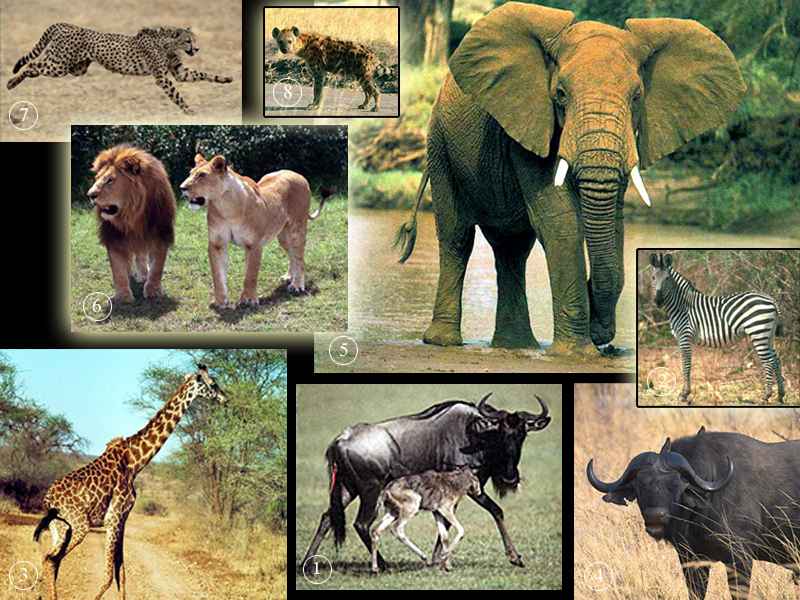 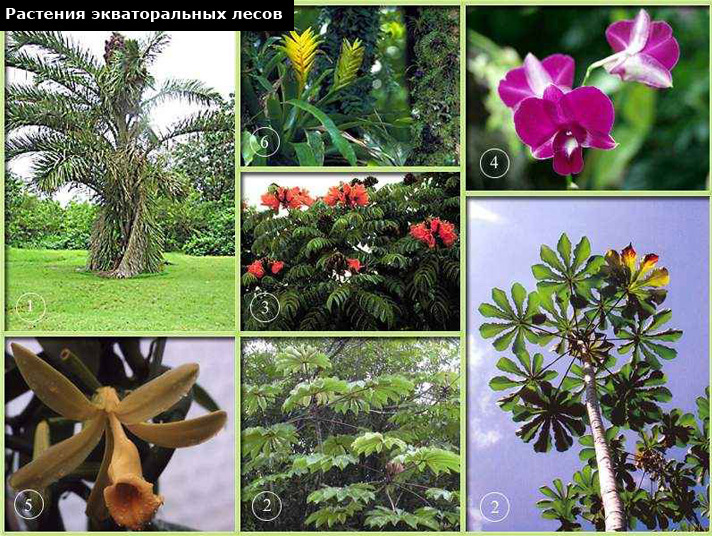 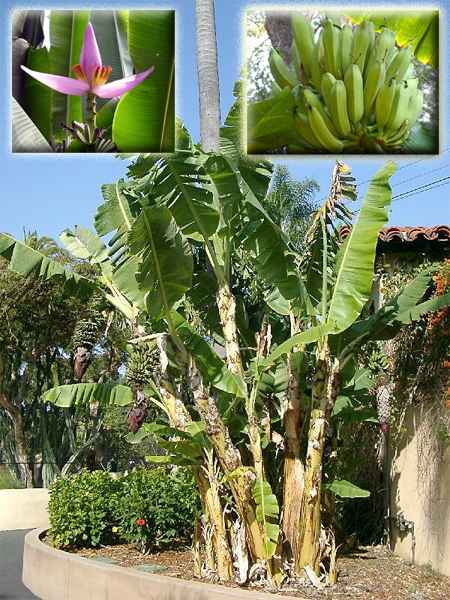 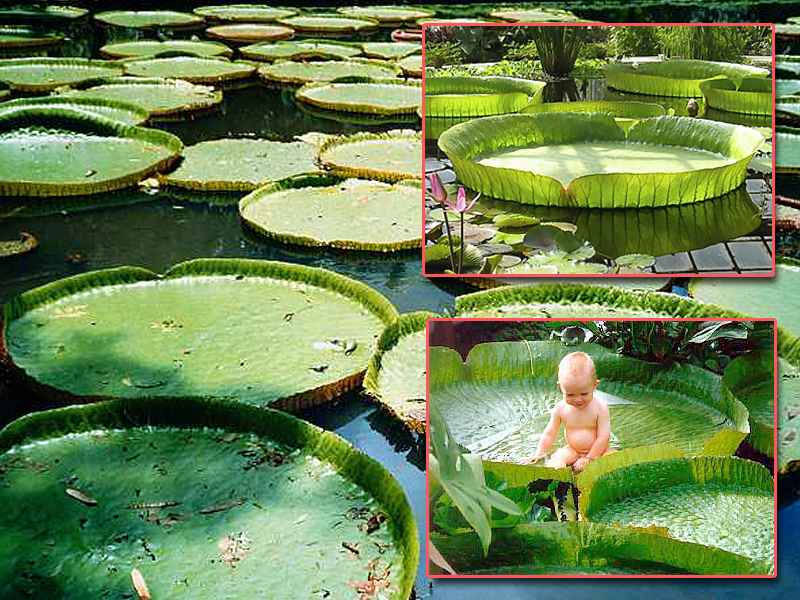 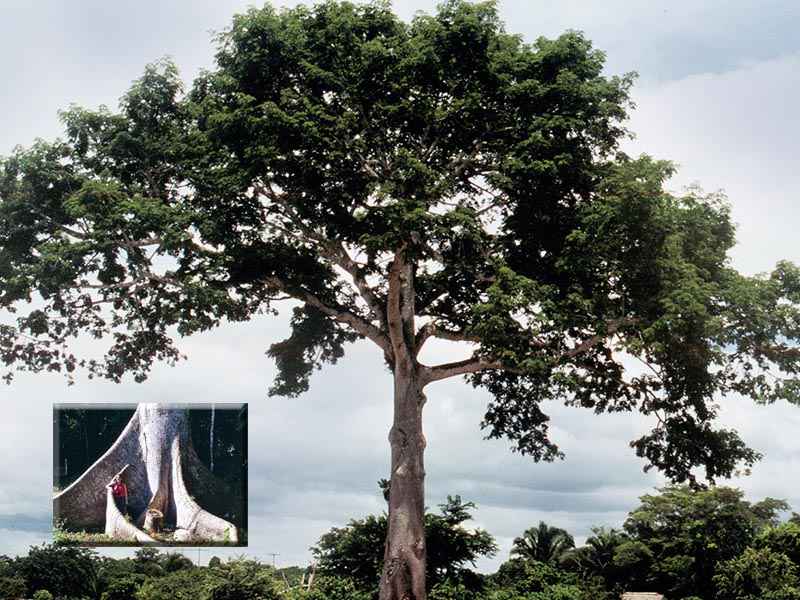 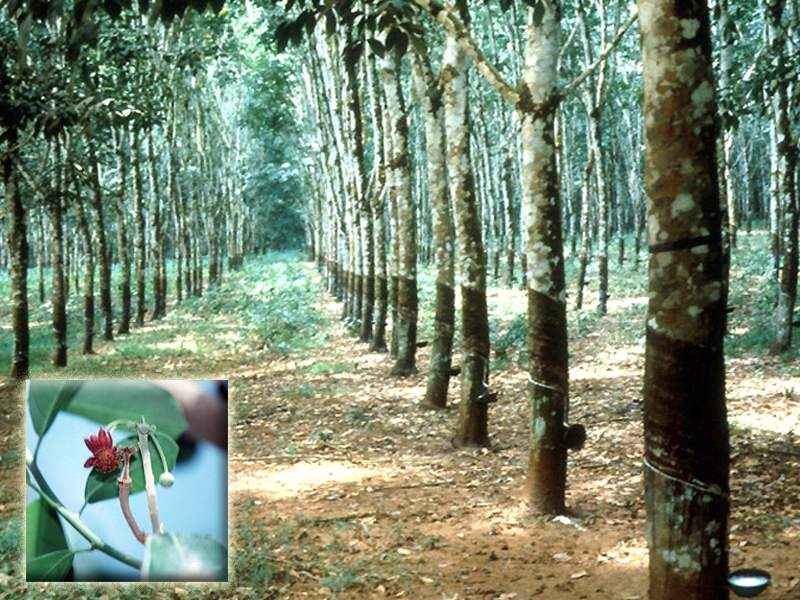 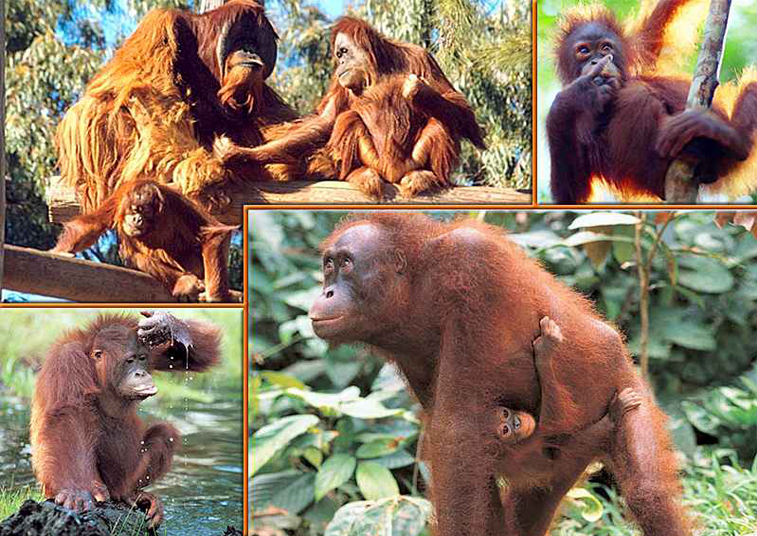 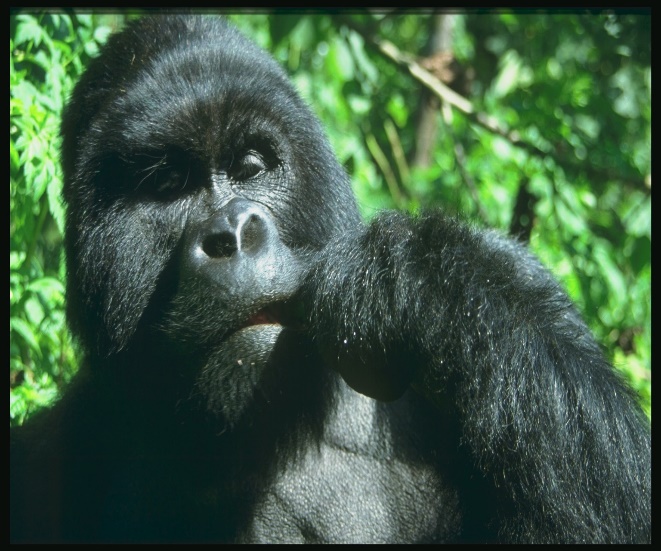 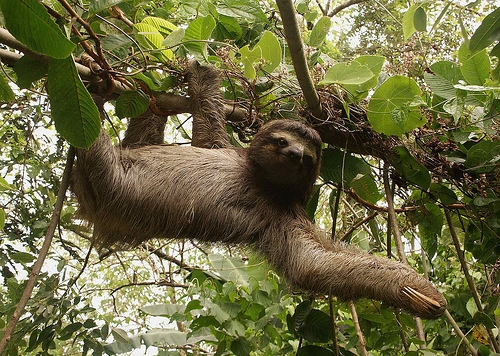 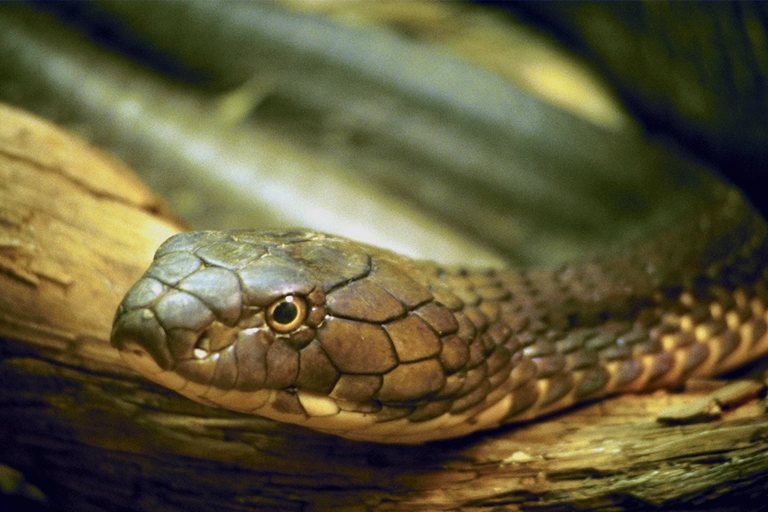 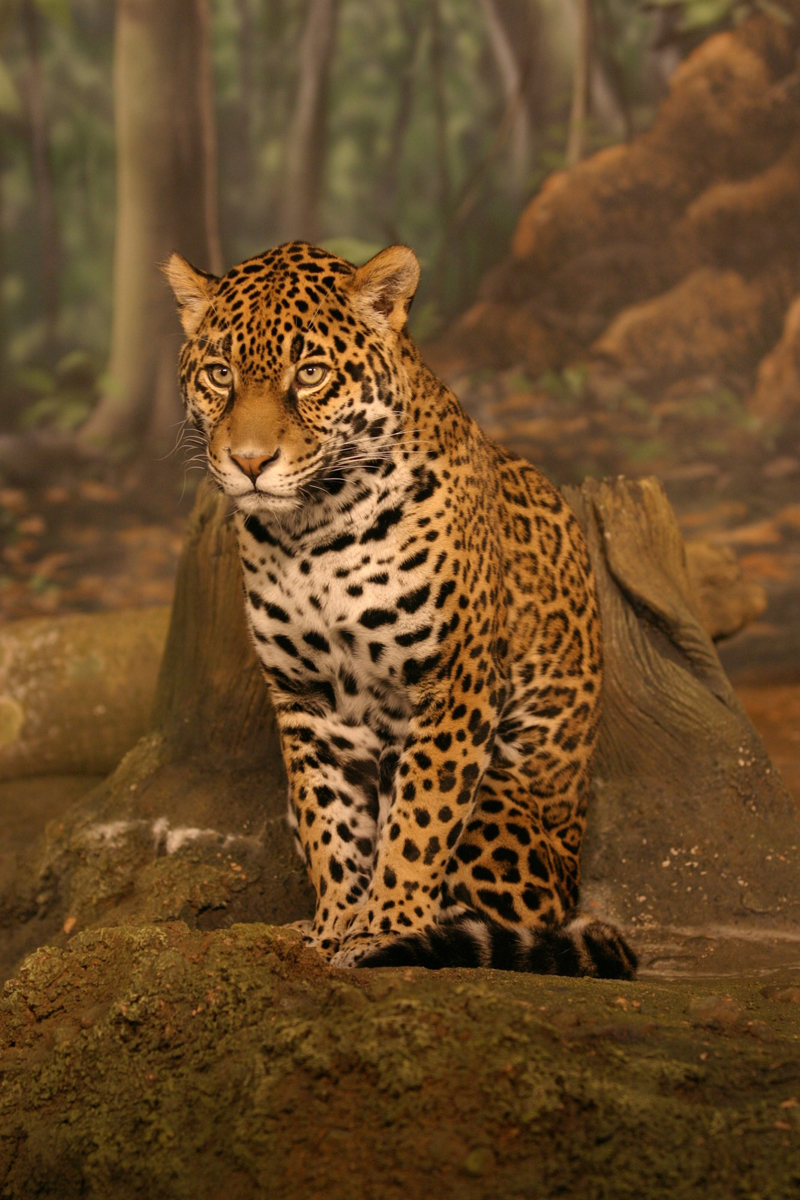 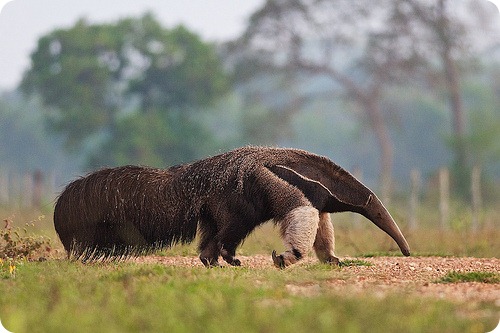 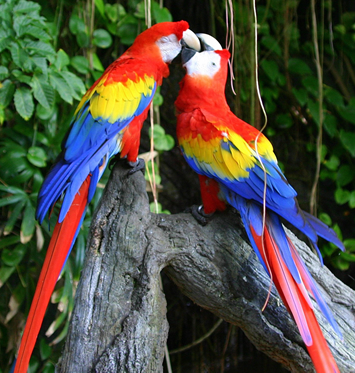 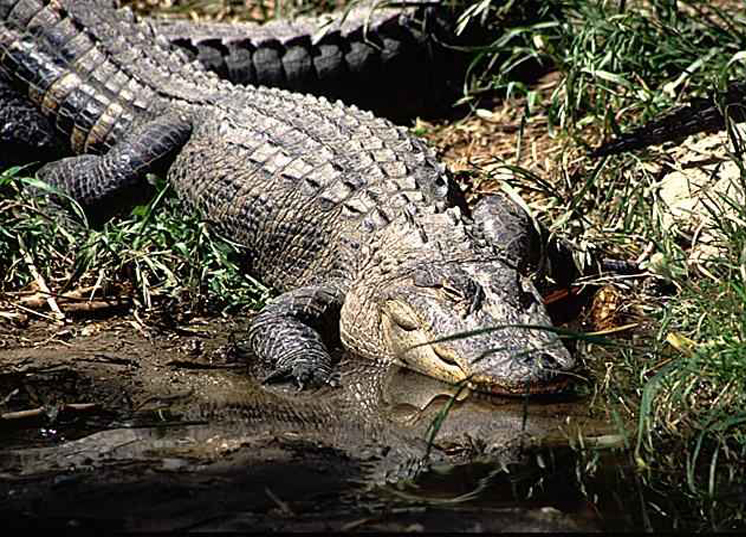 АРКТИЧЕСКАЯ
ПУСТЫНЯТУНДРА ПУСТЫНЯ     САВАННА    СТЕПЬ
ЭКВАТОРИАЛЬНЫЙ ЛЕС
СМЕШАННЫЙ ЛЕС ТАЙГАТеплоепродолжительное летомягкая зимаСухая,жаркая зимавлажное летоМного тепла и влаги круглый годДостаточно тепла и влаги, но тёплое лето и  холодная зимаСуровая зима, прохладное летоДостаточно тепла, но недостаточно влагиМного тепла, но очень мало влагиОчень холодно, мало осадков